一、参加体检人员范围完全符合申请初中、小学、幼儿园教师资格认定条件，后期并能完整如实提供相关资料者。否则当事人自己承担由此带来的一切后果。二、体检时间及地点：体检时间：2022年10月12日-10月13日(共2天)体检医院(三)：新郑天佑医院(原新郑市中医院)医院地址：新郑天佑医院体检中心一楼体检(新郑市郑新快速通道郑韩古城北)联系电话：0371—68385309(原新郑市中医院)三、预约及相关注意事项(一)体检方式：预约体检。1.扫描二维码时间：即日起至10月13日2.预约流程：体检人员按照个人选择时间扫描相应时间二维码(如下图)—如实填写必填项目(姓名、性别、身份证号、手机号)—选择体检日期—提交。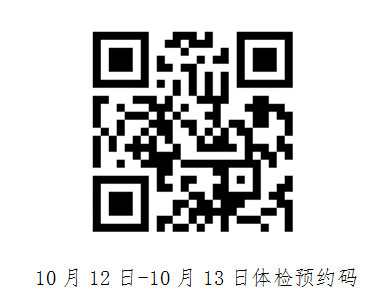 3.预约说明：每人限预约一次，请勿重复预约。请合理安排时间，按照预约时间到达体检医院。请空腹参加体检(空腹8小时)。(二)参加体检的申请人请携带本人身份证、网报同底版一寸照片两张(免冠、正面、彩色、白底证件照;一张用于体检，一张用于办证)、河南省教师资格证体检表一张(体检表双面打印，自行填写个人信息并粘贴照片;另一张照片背面写上姓名、身份证号用曲别针夹体检表上)，申请幼儿园教师资格者需下载幼儿园专用体检表。(三)所有申请人在体检全过程中必须服从体检医院工作人员的安排。(四)申请人在体检中要严格遵守规定，服从安排，严禁弄虚作假，严禁请人代检或者代他人体检。对不服从安排、违规违纪的人员将不予认定教师资格。(五)收费标准：以现场实际收费为准，体检交费采用现场交费形式，推荐使用微信、支付宝扫码支付。(六)申请人应按照本公告规定的时间提前做好行程安排，并注意行程安全，确保在规定时间内参加体检。(七)体检结束后将体检表交回服务台确认体检完毕。(八)体检之后体检表放在医院，申请人无需领取，由新郑市教师资格认定指导中心集体领取。(九)体检咨询电话：0371—68385309。体检须知1.体检前三天请您保持正常饮食，勿饮酒、勿食油腻、甜食物，避免剧烈运动。2.体检当天早上抽血应空腹，抽血的时间为早上10点以前，抽血后请按压针眼10分钟。3.做腹部彩超检查时，请在受检前禁食8—12小时(早晨空腹)。如做前列腺、子宫附件彩超检查者，需提前憋尿。4.小便化验需在彩超检查后进行，最好留取中段晨尿。5.糖尿病、高血压、心脏病等慢性病患者，请携带备用药物，有既往病史者，在体检时请向体检医师说明。6.女士不宜化妆，穿连衣裙、连裤袜及胸前带有饰品的上衣毛衣等。放射线检查技术对身体有损害，健康体检不得使用透视，必须做X线检查时，请在医生指导下做好防护。做X线检查时，宜穿棉布内衣，勿穿带有金属钮扣的衣服、文胸，女同志的文胸不要带钢托，不要穿金属亮片的内衣。请摘去项链、手机、钢笔、钥匙等金属物品。怀孕者，请先告知体检服务人员，勿做X线检查。等以后条件合适时再来免费补做X线检查。7.有晕针病史者，在抽血前请告知工作人员，做好防范。8.参检人员体检时请务必看清体检表上的《体检顺序》及项目，并按顺序进行体检。验血和彩超后可以进早餐，其他检查可交错进行。9.参检人员体检时如有疑问请与体检中心人员联系。